ПрАТ "Технолог"20300, Черкаська обл., м. Умань,вул. Стара Прорізна, буд. 8ПУБЛІЧНА БЕЗВІДКЛИЧНА ВИМОГАпро придбання акцій в усіх власників акцій (далі – "Вимога")ПРИВАТНОГО АКЦІОНЕРНОГО ТОВАРИСТВА "ТЕХНОЛОГ", код за ЄДРПОУ – 14181442, місцезнаходження: 20300, Черкаська обл., місто Умань, вулиця Стара Прорізна, будинок 8 (далі – "ПрАТ "Технолог")ПУБЛІЧНА БЕЗВІДКЛИЧНА ВИМОГАпро придбання акцій в усіх власників акцій (далі – "Вимога")ПРИВАТНОГО АКЦІОНЕРНОГО ТОВАРИСТВА "ТЕХНОЛОГ", код за ЄДРПОУ – 14181442, місцезнаходження: 20300, Черкаська обл., місто Умань, вулиця Стара Прорізна, будинок 8 (далі – "ПрАТ "Технолог")ПУБЛІЧНА БЕЗВІДКЛИЧНА ВИМОГАпро придбання акцій в усіх власників акцій (далі – "Вимога")ПРИВАТНОГО АКЦІОНЕРНОГО ТОВАРИСТВА "ТЕХНОЛОГ", код за ЄДРПОУ – 14181442, місцезнаходження: 20300, Черкаська обл., місто Умань, вулиця Стара Прорізна, будинок 8 (далі – "ПрАТ "Технолог")ПУБЛІЧНА БЕЗВІДКЛИЧНА ВИМОГАпро придбання акцій в усіх власників акцій (далі – "Вимога")ПРИВАТНОГО АКЦІОНЕРНОГО ТОВАРИСТВА "ТЕХНОЛОГ", код за ЄДРПОУ – 14181442, місцезнаходження: 20300, Черкаська обл., місто Умань, вулиця Стара Прорізна, будинок 8 (далі – "ПрАТ "Технолог")	м. Київ	                                                                         24 січня 2018 року	м. Київ	                                                                         24 січня 2018 року	м. Київ	                                                                         24 січня 2018 року	м. Київ	                                                                         24 січня 2018 рокуВідомості про заявника Вимоги – уповноважену особу осіб, що діють спільно (далі – "Уповноважена особа") Відомості про заявника Вимоги – уповноважену особу осіб, що діють спільно (далі – "Уповноважена особа") Відомості про заявника Вимоги – уповноважену особу осіб, що діють спільно (далі – "Уповноважена особа") Реквізити договору, на підставі якого Уповноважена особа і треті особи узгоджують свої дії щодо набуття домінуючого контрольного пакета акцій ПрАТ "Технолог" (щодо спільних дій) та визначається сторона договору, уповноважена його сторонами на вчинення правочинів щодо набуття акцій товариства в інтересах групи осіб, що діють спільноДоговір про узгодження дій щодо викупу акцій в ПрАТ "Технолог" від 23 листопада 2017 р. Договір про узгодження дій щодо викупу акцій в ПрАТ "Технолог" від 23 листопада 2017 р. Повне найменування юридичної особи відповідно до установчих документів, код за ЄДРПОУ, місцезнаходженняПРИВАТНЕ АКЦІОНЕРНЕ ТОВАРИСТВО "ЛЕКХІМ"Код за ЄДРПОУ – 20029017Місцезнаходження: 01033, м. Київ, вулиця Шота Руставелі, будинок 23ПРИВАТНЕ АКЦІОНЕРНЕ ТОВАРИСТВО "ЛЕКХІМ"Код за ЄДРПОУ – 20029017Місцезнаходження: 01033, м. Київ, вулиця Шота Руставелі, будинок 23Кількість акцій ПрАТ "Технолог", що належать (прямо та опосередковано) особі після набуття домінуючого контрольного пакета акцій товариства, та розмір її частки в статутному капіталі ПрАТ "Технолог"Пряме володіння – 189 435 872 шт. (80,014367% у статутному капіталі*)*надалі в тексті Вимоги щодо інших акціонерів ПрАТ “Технолог” відсоток у статутному капіталі зазначається без слів “у статутному капіталі”Пряме володіння – 189 435 872 шт. (80,014367% у статутному капіталі*)*надалі в тексті Вимоги щодо інших акціонерів ПрАТ “Технолог” відсоток у статутному капіталі зазначається без слів “у статутному капіталі”Інформація про депозитарну установу, в якій відкрито рахунок в цінних паперах,  та реквізити рахунку у цінних паперах цієї особи (повне найменування, місцезнаходження, код за ЄДРПОУ, реквізити рахунку у цінних паперах) Публічне акціонерне товариство «Державний експортно-імпортний банк України», (код за ЄДРПОУ – 00032112), місцезнаходження: вул. Антоновича, буд. 127, м. Київ, 03150 , депозитарний код рахунку у цінних паперах 300178-UA40003533Публічне акціонерне товариство «Державний експортно-імпортний банк України», (код за ЄДРПОУ – 00032112), місцезнаходження: вул. Антоновича, буд. 127, м. Київ, 03150 , депозитарний код рахунку у цінних паперах 300178-UA40003533Контактні даніОсоба, яка супроводжує персональну розсилку публічної безвідкличної вимоги: Мазурик Валентина Степанівна, член правління, тел.: +38 (044) 246 63 09, електронна пошта: mazurik@lekhim.ua, адреса для листування: вул. Шота Руставелі, 23, м. Київ, 01033Особа, яка супроводжує персональну розсилку публічної безвідкличної вимоги: Мазурик Валентина Степанівна, член правління, тел.: +38 (044) 246 63 09, електронна пошта: mazurik@lekhim.ua, адреса для листування: вул. Шота Руставелі, 23, м. Київ, 01033Дата подання повідомлення про намір скористатися правами, передбаченими статтею 652 Закону України «Про акціонерні товариства»04 грудня 2017 р.04 грудня 2017 р.Відомості про кожну з осіб, які діють спільно та станом на 04 червня 2017 року прямо або опосередковано з урахуванням кількості акцій, що належать їм або їх афілійованим особам, вже є власниками домінуючого контрольного пакета акцій ПрАТ "Технолог" та реалізують права, передбачені статтею 652 Закону України "Про акціонерні товариства"Відомості про кожну з осіб, які діють спільно та станом на 04 червня 2017 року прямо або опосередковано з урахуванням кількості акцій, що належать їм або їх афілійованим особам, вже є власниками домінуючого контрольного пакета акцій ПрАТ "Технолог" та реалізують права, передбачені статтею 652 Закону України "Про акціонерні товариства"Відомості про кожну з осіб, які діють спільно та станом на 04 червня 2017 року прямо або опосередковано з урахуванням кількості акцій, що належать їм або їх афілійованим особам, вже є власниками домінуючого контрольного пакета акцій ПрАТ "Технолог" та реалізують права, передбачені статтею 652 Закону України "Про акціонерні товариства"Прізвище, ім’я та по батькові згідно з паспортом; населений пункт місця проживання; реєстраційний номер облікової картки платника податків або серія (за наявності) та номер паспортаРАДЬКІНА ЛЕСЯ ГРИГОРІВНАНаселений пункт місця проживання: місто КиївРеєстраційний номер облікової картки платника податків: 1946308348РАДЬКІНА ЛЕСЯ ГРИГОРІВНАНаселений пункт місця проживання: місто КиївРеєстраційний номер облікової картки платника податків: 1946308348Кількість акцій ПрАТ "Технолог", що належать (прямо та опосередковано) особі після набуття домінуючого контрольного пакета акцій ПрАТ "Технолог", та розмір її частки в статутному капіталі ПрАТ "Технолог"Пряме володіння – 689 815 шт. (0,291365%)Пряме володіння – 689 815 шт. (0,291365%)Інформація про депозитарну установу, в якій відкрито рахунок у цінних паперах, та реквізити рахунку у цінних паперах (повне найменування, місцезнаходження, код за ЄДРПОУ, реквізити рахунку у цінних паперах)Публічне акціонерне товариство «Державний експортно-імпортний банк України», (код за ЄДРПОУ – 00032112), місцезнаходження: вул. Антоновича, буд. 127, м. Київ, 03150 , депозитарний код рахунку у цінних паперах 300178-UA10005061Публічне акціонерне товариство «Державний експортно-імпортний банк України», (код за ЄДРПОУ – 00032112), місцезнаходження: вул. Антоновича, буд. 127, м. Київ, 03150 , депозитарний код рахунку у цінних паперах 300178-UA10005061Прізвище, ім’я та по батькові згідно з паспортом; населений пункт місця проживання; реєстраційний номер облікової картки платника податків або серія (за наявності) та номер паспортаМАЗУРИК ВАЛЕНТИНА СТЕПАНІВНАНаселений пункт місця проживання: місто КиївРеєстраційний номер облікової картки платника податків: 2011807345МАЗУРИК ВАЛЕНТИНА СТЕПАНІВНАНаселений пункт місця проживання: місто КиївРеєстраційний номер облікової картки платника податків: 2011807345Кількість акцій ПрАТ "Технолог", що належать (прямо та опосередковано) особі після набуття домінуючого контрольного пакета акцій ПрАТ "Технолог", та розмір її частки в статутному капіталі ПрАТ "Технолог"Пряме володіння – 689 815 шт. (0,291365%)Пряме володіння – 689 815 шт. (0,291365%)Інформація про депозитарну установу, в якій відкрито рахунок у цінних паперах, та реквізити рахунку у цінних паперах (повне найменування, місцезнаходження, код за ЄДРПОУ, реквізити рахунку у цінних паперах)Публічне акціонерне товариство «Державний експортно-імпортний банк України», (код за ЄДРПОУ – 00032112), місцезнаходження: вул. Антоновича, буд. 127, м. Київ, 03150 , депозитарний код рахунку у цінних паперах 300178-UA10005062Публічне акціонерне товариство «Державний експортно-імпортний банк України», (код за ЄДРПОУ – 00032112), місцезнаходження: вул. Антоновича, буд. 127, м. Київ, 03150 , депозитарний код рахунку у цінних паперах 300178-UA10005062Прізвище, ім’я та по батькові згідно з паспортом; населений пункт місця проживання; реєстраційний номер облікової картки платника податків або серія (за наявності) та номер паспортаПЕЧАЄВА ТЕТЯНА ВАЛЕРІЇВНАНаселений пункт місця проживання: місто КиївРеєстраційний номер облікової картки платника податків: 2714310684ПЕЧАЄВА ТЕТЯНА ВАЛЕРІЇВНАНаселений пункт місця проживання: місто КиївРеєстраційний номер облікової картки платника податків: 2714310684Кількість акцій ПрАТ "Технолог", що належать (прямо та опосередковано) особі після набуття домінуючого контрольного пакета акцій ПрАТ "Технолог", та розмір її частки в статутному капіталі ПрАТ "Технолог"Пряме володіння – 908 566 шт. (0,383762%)Опосередковане володіння (разом з афілійованими особами) – 189 435 872 шт. (80,014367%)Пряме володіння – 908 566 шт. (0,383762%)Опосередковане володіння (разом з афілійованими особами) – 189 435 872 шт. (80,014367%)Інформація про депозитарну установу, в якій відкрито рахунок у цінних паперах, та реквізити рахунку у цінних паперах (повне найменування, місцезнаходження, код за ЄДРПОУ, реквізити рахунку у цінних паперах)Публічне акціонерне товариство «Державний експортно-імпортний банк України», (код за ЄДРПОУ – 00032112), місцезнаходження: вул. Антоновича, буд. 127, м. Київ, 03150 , депозитарний код рахунку у цінних паперах 300178-UA10005063  Публічне акціонерне товариство «Державний експортно-імпортний банк України», (код за ЄДРПОУ – 00032112), місцезнаходження: вул. Антоновича, буд. 127, м. Київ, 03150 , депозитарний код рахунку у цінних паперах 300178-UA10005063  Прізвище, ім’я та по батькові згідно з паспортом; населений пункт місця проживання; реєстраційний номер облікової картки платника податків або серія (за наявності) та номер паспортаЛАЗЬКО ЛЮБОВ ІВАНІВНАНаселений пункт місця проживання: місто КиївРеєстраційний номер облікової картки платника податків: 1881405860ЛАЗЬКО ЛЮБОВ ІВАНІВНАНаселений пункт місця проживання: місто КиївРеєстраційний номер облікової картки платника податків: 1881405860Кількість акцій ПрАТ "Технолог", що належать (прямо та опосередковано) особі після набуття домінуючого контрольного пакета акцій ПрАТ "Технолог", та розмір її частки в статутному капіталі ПрАТ "Технолог"Пряме володіння: 215 595 шт. (0,091063%)Пряме володіння: 215 595 шт. (0,091063%)Інформація про депозитарну установу, в якій відкрито рахунок у цінних паперах, та реквізити рахунку у цінних паперах (повне найменування, місцезнаходження, код за ЄДРПОУ, реквізити рахунку у цінних паперах)Публічне акціонерне товариство «Державний експортно-імпортний банк України», (код за ЄДРПОУ – 00032112), місцезнаходження: вул. Антоновича, буд. 127, м. Київ, 03150 , депозитарний код рахунку у цінних паперах 300178- UA10005064Публічне акціонерне товариство «Державний експортно-імпортний банк України», (код за ЄДРПОУ – 00032112), місцезнаходження: вул. Антоновича, буд. 127, м. Київ, 03150 , депозитарний код рахунку у цінних паперах 300178- UA10005064Прізвище, ім’я та по батькові згідно з паспортом; населений пункт місця проживання; реєстраційний номер облікової картки платника податків або серія (за наявності) та номер паспортаПЕЧАЄВ ВАЛЕРІЙ КОСТЯНТИНОВИЧНаселений пункт місця проживання: місто КиївРеєстраційний номер облікової картки платника податків: 1816605870ПЕЧАЄВ ВАЛЕРІЙ КОСТЯНТИНОВИЧНаселений пункт місця проживання: місто КиївРеєстраційний номер облікової картки платника податків: 1816605870Кількість акцій ПрАТ "Технолог", що належать (прямо та опосередковано) особі після набуття домінуючого контрольного пакета акцій ПрАТ "Технолог", та розмір її частки в статутному капіталі ПрАТ "Технолог"Пряме володіння – 571 981 шт. (0,241594%)Опосередковане володіння (разом з афілійованими особами) – 189 435 872 шт. (80,014367%)Пряме володіння – 571 981 шт. (0,241594%)Опосередковане володіння (разом з афілійованими особами) – 189 435 872 шт. (80,014367%)Інформація про депозитарну установу, в якій відкрито рахунок у цінних паперах, та реквізити рахунку у цінних паперах (повне найменування, місцезнаходження, код за ЄДРПОУ, реквізити рахунку у цінних паперах)Публічне акціонерне товариство «Державний експортно-імпортний банк України», (код за ЄДРПОУ – 00032112), місцезнаходження: вул. Антоновича, буд. 127, м. Київ, 03150 , депозитарний код рахунку у цінних паперах 300178- UA10005065 Публічне акціонерне товариство «Державний експортно-імпортний банк України», (код за ЄДРПОУ – 00032112), місцезнаходження: вул. Антоновича, буд. 127, м. Київ, 03150 , депозитарний код рахунку у цінних паперах 300178- UA10005065 Прізвище, ім’я та по батькові згідно з паспортом; населений пункт місця проживання; реєстраційний номер облікової картки платника податків або серія (за наявності) та номер паспортаПЕЧАЄВА ОЛЬГА ВАЛЕРІЇВНАНаселений пункт місця проживання: місто КиївРеєстраційний номер облікової картки платника податків: 2915121069ПЕЧАЄВА ОЛЬГА ВАЛЕРІЇВНАНаселений пункт місця проживання: місто КиївРеєстраційний номер облікової картки платника податків: 2915121069Кількість акцій ПрАТ "Технолог", що належать (прямо та опосередковано) особі після набуття домінуючого контрольного пакета акцій ПрАТ "Технолог", та розмір її частки в статутному капіталі ПрАТ "Технолог"Пряме володіння – 372 248 шт. (0,157230%)Опосередковане володіння (разом з афілійованими особами) – 189 435 872 шт. (80,014367%)Пряме володіння – 372 248 шт. (0,157230%)Опосередковане володіння (разом з афілійованими особами) – 189 435 872 шт. (80,014367%)Інформація про депозитарну установу, в якій відкрито рахунок у цінних паперах, та реквізити рахунку у цінних паперах (повне найменування, місцезнаходження, код за ЄДРПОУ, реквізити рахунку у цінних паперах)Публічне акціонерне товариство «Державний експортно-імпортний банк України», (код за ЄДРПОУ – 00032112), місцезнаходження: вул. Антоновича, буд. 127, м. Київ, 03150 , депозитарний код рахунку у цінних паперах 300178- UA10005600Публічне акціонерне товариство «Державний експортно-імпортний банк України», (код за ЄДРПОУ – 00032112), місцезнаходження: вул. Антоновича, буд. 127, м. Київ, 03150 , депозитарний код рахунку у цінних паперах 300178- UA10005600Прізвище, ім’я та по батькові згідно з паспортом; населений пункт місця проживання; реєстраційний номер облікової картки платника податків або серія (за наявності) та номер паспортаАНОХІНА АНТОНІНА ГРИГОРІВНАНаселений пункт місця проживання: місто Умань Черкаської областіРеєстраційний номер облікової картки платника податків: 2149203500АНОХІНА АНТОНІНА ГРИГОРІВНАНаселений пункт місця проживання: місто Умань Черкаської областіРеєстраційний номер облікової картки платника податків: 2149203500Кількість акцій ПрАТ "Технолог", що належать (прямо та опосередковано) особі після набуття домінуючого контрольного пакета акцій ПрАТ "Технолог", та розмір її частки в статутному капіталі ПрАТ "Технолог"Пряме володіння – 2 500 шт. (0,001055%)Пряме володіння – 2 500 шт. (0,001055%)Інформація про депозитарну установу, в якій відкрито рахунок у цінних паперах, та реквізити рахунку у цінних паперах (повне найменування, місцезнаходження, код за ЄДРПОУ, реквізити рахунку у цінних паперах)Публічне акціонерне товариство «Державний експортно-імпортний банк України», (код за ЄДРПОУ – 00032112), місцезнаходження: вул. Антоновича, буд. 127, м. Київ, 03150 , депозитарний код рахунку у цінних паперах 300178-UA10015230Публічне акціонерне товариство «Державний експортно-імпортний банк України», (код за ЄДРПОУ – 00032112), місцезнаходження: вул. Антоновича, буд. 127, м. Київ, 03150 , депозитарний код рахунку у цінних паперах 300178-UA10015230Прізвище, ім’я та по батькові згідно з паспортом; населений пункт місця проживання; реєстраційний номер облікової картки платника податків або серія (за наявності) та номер паспортаБЕККЕРМАН ОЛЕКСАНДР МИХАЙЛОВИЧНаселений пункт місця проживання: місто Умань Черкаської областіРеєстраційний номер облікової картки платника податків: 1776903233БЕККЕРМАН ОЛЕКСАНДР МИХАЙЛОВИЧНаселений пункт місця проживання: місто Умань Черкаської областіРеєстраційний номер облікової картки платника податків: 1776903233Кількість акцій ПрАТ "Технолог", що належать (прямо та опосередковано) особі після набуття домінуючого контрольного пакета акцій ПрАТ "Технолог", та розмір її частки в статутному капіталі ПрАТ "Технолог"Пряме володіння – 369 408 шт. (0,156031%)Пряме володіння – 369 408 шт. (0,156031%)Інформація про депозитарну установу, в якій відкрито рахунок у цінних паперах, та реквізити рахунку у цінних паперах (повне найменування, місцезнаходження, код за ЄДРПОУ, реквізити рахунку у цінних паперах)Публічне акціонерне товариство «Державний експортно-імпортний банк України», (код за ЄДРПОУ – 00032112), місцезнаходження: вул. Антоновича, буд. 127, м. Київ, 03150 , депозитарний код рахунку у цінних паперах 300178-UA10015231Публічне акціонерне товариство «Державний експортно-імпортний банк України», (код за ЄДРПОУ – 00032112), місцезнаходження: вул. Антоновича, буд. 127, м. Київ, 03150 , депозитарний код рахунку у цінних паперах 300178-UA10015231Прізвище, ім’я та по батькові згідно з паспортом; населений пункт місця проживання; реєстраційний номер облікової картки платника податків або серія (за наявності) та номер паспортаБУРЛА ТЕТЯНА ВОЛОДИМИРІВНАНаселений пункт місця проживання: місто Умань Черкаської областіРеєстраційний номер облікової картки платника податків: 2285303569БУРЛА ТЕТЯНА ВОЛОДИМИРІВНАНаселений пункт місця проживання: місто Умань Черкаської областіРеєстраційний номер облікової картки платника податків: 2285303569Кількість акцій ПрАТ "Технолог", що належать (прямо та опосередковано) особі після набуття домінуючого контрольного пакета акцій ПрАТ "Технолог", та розмір її частки в статутному капіталі ПрАТ "Технолог"Пряме володіння – 2 500 шт. (0,001055%)Пряме володіння – 2 500 шт. (0,001055%)Інформація про депозитарну установу, в якій відкрито рахунок у цінних паперах, та реквізити рахунку у цінних паперах (повне найменування, місцезнаходження, код за ЄДРПОУ, реквізити рахунку у цінних паперах)Публічне акціонерне товариство «Державний експортно-імпортний банк України», (код за ЄДРПОУ – 00032112), місцезнаходження: вул. Антоновича, буд. 127, м. Київ, 03150 , депозитарний код рахунку у цінних паперах 300178-UA10015233Публічне акціонерне товариство «Державний експортно-імпортний банк України», (код за ЄДРПОУ – 00032112), місцезнаходження: вул. Антоновича, буд. 127, м. Київ, 03150 , депозитарний код рахунку у цінних паперах 300178-UA10015233Прізвище, ім’я та по батькові згідно з паспортом; населений пункт місця проживання; реєстраційний номер облікової картки платника податків або серія (за наявності) та номер паспортаПОТРЕБАК ВОЛОДИМИР АНАТОЛІЙОВИЧНаселений пункт місця проживання: місто Умань Черкаської областіРеєстраційний номер облікової картки платника податків: 1963217310ПОТРЕБАК ВОЛОДИМИР АНАТОЛІЙОВИЧНаселений пункт місця проживання: місто Умань Черкаської областіРеєстраційний номер облікової картки платника податків: 1963217310Кількість акцій ПрАТ "Технолог", що належать (прямо та опосередковано) особі після набуття домінуючого контрольного пакета акцій ПрАТ "Технолог", та розмір її частки в статутному капіталі ПрАТ "Технолог"Пряме володіння – 54 000 шт. (0,022808%)Пряме володіння – 54 000 шт. (0,022808%)Інформація про депозитарну установу, в якій відкрито рахунок у цінних паперах, та реквізити рахунку у цінних паперах (повне найменування, місцезнаходження, код за ЄДРПОУ, реквізити рахунку у цінних паперах)Публічне акціонерне товариство «Державний експортно-імпортний банк України», (код за ЄДРПОУ – 00032112), місцезнаходження: вул. Антоновича, буд. 127, м. Київ, 03150 , депозитарний код рахунку у цінних паперах 300178-UA10015262Публічне акціонерне товариство «Державний експортно-імпортний банк України», (код за ЄДРПОУ – 00032112), місцезнаходження: вул. Антоновича, буд. 127, м. Київ, 03150 , депозитарний код рахунку у цінних паперах 300178-UA10015262Прізвище, ім’я та по батькові згідно з паспортом; населений пункт місця проживання; реєстраційний номер облікової картки платника податків або серія (за наявності) та номер паспортаРЕНСЬКА НІНА ПЕТРІВНАНаселений пункт місця проживання: місто Умань Черкаської областіРеєстраційний номер облікової картки платника податків: 1753410183РЕНСЬКА НІНА ПЕТРІВНАНаселений пункт місця проживання: місто Умань Черкаської областіРеєстраційний номер облікової картки платника податків: 1753410183Кількість акцій ПрАТ "Технолог", що належать (прямо та опосередковано) особі після набуття домінуючого контрольного пакета акцій ПрАТ "Технолог", та розмір її частки в статутному капіталі ПрАТ "Технолог"Пряме володіння – 334 704 шт. (0,141373%)Пряме володіння – 334 704 шт. (0,141373%)Інформація про депозитарну установу, в якій відкрито рахунок у цінних паперах, та реквізити рахунку у цінних паперах (повне найменування, місцезнаходження, код за ЄДРПОУ, реквізити рахунку у цінних паперах)Публічне акціонерне товариство «Державний експортно-імпортний банк України», (код за ЄДРПОУ – 00032112), місцезнаходження: вул. Антоновича, буд. 127, м. Київ, 03150 , депозитарний код рахунку у цінних паперах 300178- UA10015265Публічне акціонерне товариство «Державний експортно-імпортний банк України», (код за ЄДРПОУ – 00032112), місцезнаходження: вул. Антоновича, буд. 127, м. Київ, 03150 , депозитарний код рахунку у цінних паперах 300178- UA10015265Прізвище, ім’я та по батькові згідно з паспортом; населений пункт місця проживання; реєстраційний номер облікової картки платника податків або серія (за наявності) та номер паспортаРЕНСЬКА СВІТЛАНА ВОЛОДИМИРІВНАНаселений пункт місця проживання: місто Умань Черкаської областіРеєстраційний номер облікової картки платника податків: 2570706485РЕНСЬКА СВІТЛАНА ВОЛОДИМИРІВНАНаселений пункт місця проживання: місто Умань Черкаської областіРеєстраційний номер облікової картки платника податків: 2570706485Кількість акцій ПрАТ "Технолог", що належать (прямо та опосередковано) особі після набуття домінуючого контрольного пакета акцій ПрАТ "Технолог", та розмір її частки в статутному капіталі ПрАТ "Технолог"Пряме володіння – 2 500 шт. (0,001055%)Пряме володіння – 2 500 шт. (0,001055%)Інформація про депозитарну установу, в якій відкрито рахунок у цінних паперах, та реквізити рахунку у цінних паперах (повне найменування, місцезнаходження, код за ЄДРПОУ, реквізити рахунку у цінних паперах)Публічне акціонерне товариство «Державний експортно-імпортний банк України», (код за ЄДРПОУ – 00032112), місцезнаходження: вул. Антоновича, буд. 127, м. Київ, 03150 , депозитарний код рахунку у цінних паперах 300178- UA10015266Публічне акціонерне товариство «Державний експортно-імпортний банк України», (код за ЄДРПОУ – 00032112), місцезнаходження: вул. Антоновича, буд. 127, м. Київ, 03150 , депозитарний код рахунку у цінних паперах 300178- UA10015266Прізвище, ім’я та по батькові згідно з паспортом; населений пункт місця проживання; реєстраційний номер облікової картки платника податків або серія (за наявності) та номер паспортаРЕНСЬКИЙ МИХАЙЛО ОЛЕКСАНДРОВИЧНаселений пункт місця проживання: місто КиївРеєстраційний номер облікової картки платника податків: 2789919993РЕНСЬКИЙ МИХАЙЛО ОЛЕКСАНДРОВИЧНаселений пункт місця проживання: місто КиївРеєстраційний номер облікової картки платника податків: 2789919993Кількість акцій ПрАТ "Технолог", що належать (прямо та опосередковано) особі після набуття домінуючого контрольного пакета акцій ПрАТ "Технолог", та розмір її частки в статутному капіталі ПрАТ "Технолог"Пряме володіння – 8 000 000 шт. (3,379058%)Пряме володіння – 8 000 000 шт. (3,379058%)Інформація про депозитарну установу, в якій відкрито рахунок у цінних паперах, та реквізити рахунку у цінних паперах (повне найменування, місцезнаходження, код за ЄДРПОУ, реквізити рахунку у цінних паперах)Публічне акціонерне товариство «Державний експортно-імпортний банк України», (код за ЄДРПОУ – 00032112), місцезнаходження: вул. Антоновича, буд. 127, м. Київ, 03150 , депозитарний код рахунку у цінних паперах 300178- UA10015267Публічне акціонерне товариство «Державний експортно-імпортний банк України», (код за ЄДРПОУ – 00032112), місцезнаходження: вул. Антоновича, буд. 127, м. Київ, 03150 , депозитарний код рахунку у цінних паперах 300178- UA10015267Прізвище, ім’я та по батькові згідно з паспортом; населений пункт місця проживання; реєстраційний номер облікової картки платника податків або серія (за наявності) та номер паспортаРЕНСЬКИЙ СЕРГІЙ ОЛЕКСАНДРОВИЧНаселений пункт місця проживання: місто Умань Черкаської областіРеєстраційний номер облікової картки платника податків: 2581102511РЕНСЬКИЙ СЕРГІЙ ОЛЕКСАНДРОВИЧНаселений пункт місця проживання: місто Умань Черкаської областіРеєстраційний номер облікової картки платника податків: 2581102511Кількість акцій ПрАТ "Технолог", що належать (прямо та опосередковано) особі після набуття домінуючого контрольного пакета акцій ПрАТ "Технолог", та розмір її частки в статутному капіталі ПрАТ "Технолог"Пряме володіння – 23 468 954 шт. (9,912871%)Пряме володіння – 23 468 954 шт. (9,912871%)Інформація про депозитарну установу, в якій відкрито рахунок у цінних паперах, та реквізити рахунку у цінних паперах (повне найменування, місцезнаходження, код за ЄДРПОУ, реквізити рахунку у цінних паперах)Публічне акціонерне товариство «Державний експортно-імпортний банк України», (код за ЄДРПОУ – 00032112), місцезнаходження: вул. Антоновича, буд. 127, м. Київ, 03150 , депозитарний код рахунку у цінних паперах 300178- UA10015268Публічне акціонерне товариство «Державний експортно-імпортний банк України», (код за ЄДРПОУ – 00032112), місцезнаходження: вул. Антоновича, буд. 127, м. Київ, 03150 , депозитарний код рахунку у цінних паперах 300178- UA10015268Прізвище, ім’я та по батькові згідно з паспортом; населений пункт місця проживання; реєстраційний номер облікової картки платника податків або серія (за наявності) та номер паспортаРЕНСЬКИЙ ІГОР ОЛЕКСАНДРОВИЧНаселений пункт місця проживання: місто КиївРеєстраційний номер облікової картки платника податків: 2622010918РЕНСЬКИЙ ІГОР ОЛЕКСАНДРОВИЧНаселений пункт місця проживання: місто КиївРеєстраційний номер облікової картки платника податків: 2622010918Кількість акцій ПрАТ "Технолог", що належать (прямо та опосередковано) особі після набуття домінуючого контрольного пакета акцій ПрАТ "Технолог", та розмір її частки в статутному капіталі ПрАТ "Технолог"Пряме володіння – 8 334 704 шт. (3,520431%)Пряме володіння – 8 334 704 шт. (3,520431%)Інформація про депозитарну установу, в якій відкрито рахунок у цінних паперах, та реквізити рахунку у цінних паперах (повне найменування, місцезнаходження, код за ЄДРПОУ, реквізити рахунку у цінних паперах)Публічне акціонерне товариство «Державний експортно-імпортний банк України», (код за ЄДРПОУ – 00032112), місцезнаходження: вул. Антоновича, буд. 127, м. Київ, 03150 , депозитарний код рахунку у цінних паперах 300178- UA10015269Публічне акціонерне товариство «Державний експортно-імпортний банк України», (код за ЄДРПОУ – 00032112), місцезнаходження: вул. Антоновича, буд. 127, м. Київ, 03150 , депозитарний код рахунку у цінних паперах 300178- UA10015269Прізвище, ім’я та по батькові згідно з паспортом; населений пункт місця проживання; реєстраційний номер облікової картки платника податків або серія (за наявності) та номер паспортаСІРЕНКО АНАТОЛІЙ ІВАНОВИЧНаселений пункт місця проживання: місто Умань Черкаської областіРеєстраційний номер облікової картки платника податків: 2512602232СІРЕНКО АНАТОЛІЙ ІВАНОВИЧНаселений пункт місця проживання: місто Умань Черкаської областіРеєстраційний номер облікової картки платника податків: 2512602232Кількість акцій ПрАТ "Технолог", що належать (прямо та опосередковано) особі після набуття домінуючого контрольного пакета акцій ПрАТ "Технолог", та розмір її частки в статутному капіталі ПрАТ "Технолог"Пряме володіння – 337 204 шт. (0,142429%)Пряме володіння – 337 204 шт. (0,142429%)Інформація про депозитарну установу, в якій відкрито рахунок у цінних паперах, та реквізити рахунку у цінних паперах (повне найменування, місцезнаходження, код за ЄДРПОУ, реквізити рахунку у цінних паперах)Публічне акціонерне товариство «Державний експортно-імпортний банк України», (код за ЄДРПОУ – 00032112), місцезнаходження: вул. Антоновича, буд. 127, м. Київ, 03150 , депозитарний код рахунку у цінних паперах 300178- UA10015278Публічне акціонерне товариство «Державний експортно-імпортний банк України», (код за ЄДРПОУ – 00032112), місцезнаходження: вул. Антоновича, буд. 127, м. Київ, 03150 , депозитарний код рахунку у цінних паперах 300178- UA10015278Прізвище, ім’я та по батькові згідно з паспортом; населений пункт місця проживання; реєстраційний номер облікової картки платника податків або серія (за наявності) та номер паспортаСОРОКІН ДМИТРО ВІКТОРОВИЧНаселений пункт місця проживання: місто Умань Черкаської областіРеєстраційний номер облікової картки платника податків: 3164216578СОРОКІН ДМИТРО ВІКТОРОВИЧНаселений пункт місця проживання: місто Умань Черкаської областіРеєстраційний номер облікової картки платника податків: 3164216578Кількість акцій ПрАТ "Технолог", що належать (прямо та опосередковано) особі після набуття домінуючого контрольного пакета акцій ПрАТ "Технолог", та розмір її частки в статутному капіталі ПрАТПряме володіння – 334 704 шт. (0,141373%)Пряме володіння – 334 704 шт. (0,141373%)Інформація про депозитарну установу, в якій відкрито рахунок у цінних паперах, та реквізити рахунку у цінних паперах (повне найменування, місцезнаходження, код за ЄДРПОУ, реквізити рахунку у цінних паперах)Публічне акціонерне товариство «Державний експортно-імпортний банк України», (код за ЄДРПОУ – 00032112), місцезнаходження: вул. Антоновича, буд. 127, м. Київ, 03150, депозитарний код рахунку у цінних паперах  300178- UA10015275Публічне акціонерне товариство «Державний експортно-імпортний банк України», (код за ЄДРПОУ – 00032112), місцезнаходження: вул. Антоновича, буд. 127, м. Київ, 03150, депозитарний код рахунку у цінних паперах  300178- UA10015275Відомості про афілійованих осіб власників акцій товариства, які спільно набули право власності на домінуючий контрольний пакет акцій акціонерного товариства (осіб, що діють спільно)Відомості про афілійованих осіб власників акцій товариства, які спільно набули право власності на домінуючий контрольний пакет акцій акціонерного товариства (осіб, що діють спільно)Відомості про афілійованих осіб власників акцій товариства, які спільно набули право власності на домінуючий контрольний пакет акцій акціонерного товариства (осіб, що діють спільно)Афілійованість має місце лише серед тих осіб, які діють спільно та реалізують права, передбачені ст. 652 Закону України “Про акціонерні товариства”. Відомості про цих осіб вказані в пунктах 1 та 2 Вимоги.Афілійованість має місце лише серед тих осіб, які діють спільно та реалізують права, передбачені ст. 652 Закону України “Про акціонерні товариства”. Відомості про цих осіб вказані в пунктах 1 та 2 Вимоги.Афілійованість має місце лише серед тих осіб, які діють спільно та реалізують права, передбачені ст. 652 Закону України “Про акціонерні товариства”. Відомості про цих осіб вказані в пунктах 1 та 2 Вимоги.Афілійовані щодо Уповноваженої особи, власника 189 435 872 акцій, особи:Печаєва Тетяна Валеріївна – відомості про особу вказані в п. 2.3 Вимоги;Печаєв Валерій Костянтинович – відомості про особу вказані в п. 2.5 Вимоги;Печаєва Ольга Валеріївна – відомості про особу вказані в п. 2.6 Вимоги.Афілійовані щодо Уповноваженої особи, власника 189 435 872 акцій, особи:Печаєва Тетяна Валеріївна – відомості про особу вказані в п. 2.3 Вимоги;Печаєв Валерій Костянтинович – відомості про особу вказані в п. 2.5 Вимоги;Печаєва Ольга Валеріївна – відомості про особу вказані в п. 2.6 Вимоги.Афілійовані щодо Уповноваженої особи, власника 189 435 872 акцій, особи:Печаєва Тетяна Валеріївна – відомості про особу вказані в п. 2.3 Вимоги;Печаєв Валерій Костянтинович – відомості про особу вказані в п. 2.5 Вимоги;Печаєва Ольга Валеріївна – відомості про особу вказані в п. 2.6 Вимоги.Афілійовані щодо Печаєвої Тетяни Валеріївни, власниці 908 566 акцій, особи:Печаєв Валерій Костянтинович – відомості про особу вказані в п. 2.5 Вимоги;Печаєва Ольга Валеріївна – відомості про особу вказані в п. 2.6 Вимоги;АТ “Лекхім” (Уповноважена особа) – відомості про особу вказані в п. 1 Вимоги.Афілійовані щодо Печаєвої Тетяни Валеріївни, власниці 908 566 акцій, особи:Печаєв Валерій Костянтинович – відомості про особу вказані в п. 2.5 Вимоги;Печаєва Ольга Валеріївна – відомості про особу вказані в п. 2.6 Вимоги;АТ “Лекхім” (Уповноважена особа) – відомості про особу вказані в п. 1 Вимоги.Афілійовані щодо Печаєвої Тетяни Валеріївни, власниці 908 566 акцій, особи:Печаєв Валерій Костянтинович – відомості про особу вказані в п. 2.5 Вимоги;Печаєва Ольга Валеріївна – відомості про особу вказані в п. 2.6 Вимоги;АТ “Лекхім” (Уповноважена особа) – відомості про особу вказані в п. 1 Вимоги.Афілійовані щодо Печаєва Валерія Костянтиновича, власника 571 981 акцій, особи:Печаєва Тетяна Валеріївна – відомості про особу вказані в п. 2.3 Вимоги;Печаєва Ольга Валеріївна – відомості про особу вказані в п. 2.6 Вимоги;АТ “Лекхім” (Уповноважена особа) – відомості про особу вказані в п. 1 Вимоги.Афілійовані щодо Печаєва Валерія Костянтиновича, власника 571 981 акцій, особи:Печаєва Тетяна Валеріївна – відомості про особу вказані в п. 2.3 Вимоги;Печаєва Ольга Валеріївна – відомості про особу вказані в п. 2.6 Вимоги;АТ “Лекхім” (Уповноважена особа) – відомості про особу вказані в п. 1 Вимоги.Афілійовані щодо Печаєва Валерія Костянтиновича, власника 571 981 акцій, особи:Печаєва Тетяна Валеріївна – відомості про особу вказані в п. 2.3 Вимоги;Печаєва Ольга Валеріївна – відомості про особу вказані в п. 2.6 Вимоги;АТ “Лекхім” (Уповноважена особа) – відомості про особу вказані в п. 1 Вимоги.Афілійовані щодо Печаєвої Ольги Валеріївни, власниці 372 248 акцій, особи:Печаєва Тетяна Валеріївна – відомості про особу вказані в п. 2.3 Вимоги;Печаєв Валерій Костянтинович – відомості про особу вказані в п. 2.5 Вимоги;АТ “Лекхім” (Уповноважена особа) – відомості про особу вказані в п. 1 Вимоги.Афілійовані щодо Печаєвої Ольги Валеріївни, власниці 372 248 акцій, особи:Печаєва Тетяна Валеріївна – відомості про особу вказані в п. 2.3 Вимоги;Печаєв Валерій Костянтинович – відомості про особу вказані в п. 2.5 Вимоги;АТ “Лекхім” (Уповноважена особа) – відомості про особу вказані в п. 1 Вимоги.Афілійовані щодо Печаєвої Ольги Валеріївни, власниці 372 248 акцій, особи:Печаєва Тетяна Валеріївна – відомості про особу вказані в п. 2.3 Вимоги;Печаєв Валерій Костянтинович – відомості про особу вказані в п. 2.5 Вимоги;АТ “Лекхім” (Уповноважена особа) – відомості про особу вказані в п. 1 Вимоги.Афілійовані щодо Беккермана Олександра Михайловича, власника 369 408 акцій, особи:Ренська Ніна Петрівна – відомості про особу вказані в п. 2.11 Вимоги;Ренський Михайло Олександрович – відомості про особу вказані в п. 2.13 Вимоги;Ренський Сергій Олександрович – відомості про особу вказані в п. 2.14 Вимоги;Ренська Світлана Володимирівна – відомості про особу вказані в п. 2.12 Вимоги;Ренський Ігор Олександрович – відомості про особу вказані в п. 2.15 Вимоги.Афілійовані щодо Беккермана Олександра Михайловича, власника 369 408 акцій, особи:Ренська Ніна Петрівна – відомості про особу вказані в п. 2.11 Вимоги;Ренський Михайло Олександрович – відомості про особу вказані в п. 2.13 Вимоги;Ренський Сергій Олександрович – відомості про особу вказані в п. 2.14 Вимоги;Ренська Світлана Володимирівна – відомості про особу вказані в п. 2.12 Вимоги;Ренський Ігор Олександрович – відомості про особу вказані в п. 2.15 Вимоги.Афілійовані щодо Беккермана Олександра Михайловича, власника 369 408 акцій, особи:Ренська Ніна Петрівна – відомості про особу вказані в п. 2.11 Вимоги;Ренський Михайло Олександрович – відомості про особу вказані в п. 2.13 Вимоги;Ренський Сергій Олександрович – відомості про особу вказані в п. 2.14 Вимоги;Ренська Світлана Володимирівна – відомості про особу вказані в п. 2.12 Вимоги;Ренський Ігор Олександрович – відомості про особу вказані в п. 2.15 Вимоги.Афілійовані щодо Ренської Ніни Петрівни, власниці 334 704 акцій, особи:Беккерман Олександр Михайлович – відомості про особу вказані в п. 2.8 Вимоги;Ренський Михайло Олександрович – відомості про особу вказані в п. 2.13 Вимоги;Ренський Сергій Олександрович – відомості про особу вказані в п. 2.14 Вимоги;Ренська Світлана Володимирівна – відомості про особу вказані в п. 2.12 Вимоги;Ренський Ігор Олександрович – відомості про особу вказані в п. 2.15 Вимоги.Афілійовані щодо Ренської Ніни Петрівни, власниці 334 704 акцій, особи:Беккерман Олександр Михайлович – відомості про особу вказані в п. 2.8 Вимоги;Ренський Михайло Олександрович – відомості про особу вказані в п. 2.13 Вимоги;Ренський Сергій Олександрович – відомості про особу вказані в п. 2.14 Вимоги;Ренська Світлана Володимирівна – відомості про особу вказані в п. 2.12 Вимоги;Ренський Ігор Олександрович – відомості про особу вказані в п. 2.15 Вимоги.Афілійовані щодо Ренської Ніни Петрівни, власниці 334 704 акцій, особи:Беккерман Олександр Михайлович – відомості про особу вказані в п. 2.8 Вимоги;Ренський Михайло Олександрович – відомості про особу вказані в п. 2.13 Вимоги;Ренський Сергій Олександрович – відомості про особу вказані в п. 2.14 Вимоги;Ренська Світлана Володимирівна – відомості про особу вказані в п. 2.12 Вимоги;Ренський Ігор Олександрович – відомості про особу вказані в п. 2.15 Вимоги.Афілійовані щодо Ренського Михайла Олександровича, власника 8 000 000 акцій, особи:Беккерман Олександр Михайлович – відомості про особу вказані в п. 2.8 Вимоги;Ренська Ніна Петрівна – відомості про особу вказані в п. 2.11 Вимоги;Ренський Сергій Олександрович – відомості про особу вказані в п. 2.14 Вимоги;Ренська Світлана Володимирівна – відомості про особу вказані в п. 2.12 Вимоги;Ренський Ігор Олександрович – відомості про особу вказані в п. 2.15 Вимоги.Афілійовані щодо Ренського Михайла Олександровича, власника 8 000 000 акцій, особи:Беккерман Олександр Михайлович – відомості про особу вказані в п. 2.8 Вимоги;Ренська Ніна Петрівна – відомості про особу вказані в п. 2.11 Вимоги;Ренський Сергій Олександрович – відомості про особу вказані в п. 2.14 Вимоги;Ренська Світлана Володимирівна – відомості про особу вказані в п. 2.12 Вимоги;Ренський Ігор Олександрович – відомості про особу вказані в п. 2.15 Вимоги.Афілійовані щодо Ренського Михайла Олександровича, власника 8 000 000 акцій, особи:Беккерман Олександр Михайлович – відомості про особу вказані в п. 2.8 Вимоги;Ренська Ніна Петрівна – відомості про особу вказані в п. 2.11 Вимоги;Ренський Сергій Олександрович – відомості про особу вказані в п. 2.14 Вимоги;Ренська Світлана Володимирівна – відомості про особу вказані в п. 2.12 Вимоги;Ренський Ігор Олександрович – відомості про особу вказані в п. 2.15 Вимоги.Афілійовані щодо Ренського Сергія Олександровича, власника 23 468 954 акцій, особи:Беккерман Олександр Михайлович – відомості про особу вказані в п. 2.8 Вимоги;Ренська Ніна Петрівна – відомості про особу вказані в п. 2.11 Вимоги;Ренський Михайло Олександрович – відомості про особу вказані в п. 2.13 Вимоги;Ренська Світлана Володимирівна – відомості про особу вказані в п. 2.12 Вимоги;Ренський Ігор Олександрович – відомості про особу вказані в п. 2.15 Вимоги.Афілійовані щодо Ренського Сергія Олександровича, власника 23 468 954 акцій, особи:Беккерман Олександр Михайлович – відомості про особу вказані в п. 2.8 Вимоги;Ренська Ніна Петрівна – відомості про особу вказані в п. 2.11 Вимоги;Ренський Михайло Олександрович – відомості про особу вказані в п. 2.13 Вимоги;Ренська Світлана Володимирівна – відомості про особу вказані в п. 2.12 Вимоги;Ренський Ігор Олександрович – відомості про особу вказані в п. 2.15 Вимоги.Афілійовані щодо Ренського Сергія Олександровича, власника 23 468 954 акцій, особи:Беккерман Олександр Михайлович – відомості про особу вказані в п. 2.8 Вимоги;Ренська Ніна Петрівна – відомості про особу вказані в п. 2.11 Вимоги;Ренський Михайло Олександрович – відомості про особу вказані в п. 2.13 Вимоги;Ренська Світлана Володимирівна – відомості про особу вказані в п. 2.12 Вимоги;Ренський Ігор Олександрович – відомості про особу вказані в п. 2.15 Вимоги.Афілійовані щодо Ренської Світлани Володимирівни, власниці 2 500 акцій, особи:Ренський Сергій Олександрович – відомості про особу вказані в п. 2.14 Вимоги.Афілійовані щодо Ренської Світлани Володимирівни, власниці 2 500 акцій, особи:Ренський Сергій Олександрович – відомості про особу вказані в п. 2.14 Вимоги.Афілійовані щодо Ренської Світлани Володимирівни, власниці 2 500 акцій, особи:Ренський Сергій Олександрович – відомості про особу вказані в п. 2.14 Вимоги.Афілійовані щодо Ренського Ігоря Олександровича, власника 8 334 704 акцій, особи:Беккерман Олександр Михайлович – відомості про особу вказані в п. 2.8 Вимоги;Ренська Ніна Петрівна – відомості про особу вказані в п. 2.11 Вимоги;Ренський Михайло Олександрович – відомості про особу вказані в п. 2.13 Вимоги.Ренський Сергій Олександрович – відомості про особу вказані в п. 2.14 Вимоги;Ренська Світлана Володимирівна – відомості про особу вказані в п. 2.12 Вимоги.Афілійовані щодо Ренського Ігоря Олександровича, власника 8 334 704 акцій, особи:Беккерман Олександр Михайлович – відомості про особу вказані в п. 2.8 Вимоги;Ренська Ніна Петрівна – відомості про особу вказані в п. 2.11 Вимоги;Ренський Михайло Олександрович – відомості про особу вказані в п. 2.13 Вимоги.Ренський Сергій Олександрович – відомості про особу вказані в п. 2.14 Вимоги;Ренська Світлана Володимирівна – відомості про особу вказані в п. 2.12 Вимоги.Афілійовані щодо Ренського Ігоря Олександровича, власника 8 334 704 акцій, особи:Беккерман Олександр Михайлович – відомості про особу вказані в п. 2.8 Вимоги;Ренська Ніна Петрівна – відомості про особу вказані в п. 2.11 Вимоги;Ренський Михайло Олександрович – відомості про особу вказані в п. 2.13 Вимоги.Ренський Сергій Олександрович – відомості про особу вказані в п. 2.14 Вимоги;Ренська Світлана Володимирівна – відомості про особу вказані в п. 2.12 Вимоги.Відомості про ціну придбання акцій і порядок її визначення Відомості про ціну придбання акцій і порядок її визначення Відомості про ціну придбання акцій і порядок її визначення Ціна. 1 грн. 34 коп. (одна гривня тридцять чотири копійки)Порядок визначення. Відповідно до абз. 7 п. 2 Прикінцевих та перехідних положень Закону України "Про внесення змін до деяких законодавчих актів України щодо підвищення рівня корпоративного управління в акціонерних товариствах" № 1983-VIII від 23.03.2017 зазначена вище ціна придбання акцій затверджена рішенням наглядової ради ПрАТ "Технолог" (протокол № 1 від 11 січня 2018 р. на підставі визначеної суб'єктом оціночної діяльності ринкової вартості акцій станом на 05 грудня 2017 р. (дата отримання ПрАТ Технолог повідомлення про намір скористатися правами, передбаченими ст. 65² Закону України "Про акціонерні товариства") відповідно до положень статті 8 Закону України "Про акціонерні товариства".Ціна. 1 грн. 34 коп. (одна гривня тридцять чотири копійки)Порядок визначення. Відповідно до абз. 7 п. 2 Прикінцевих та перехідних положень Закону України "Про внесення змін до деяких законодавчих актів України щодо підвищення рівня корпоративного управління в акціонерних товариствах" № 1983-VIII від 23.03.2017 зазначена вище ціна придбання акцій затверджена рішенням наглядової ради ПрАТ "Технолог" (протокол № 1 від 11 січня 2018 р. на підставі визначеної суб'єктом оціночної діяльності ринкової вартості акцій станом на 05 грудня 2017 р. (дата отримання ПрАТ Технолог повідомлення про намір скористатися правами, передбаченими ст. 65² Закону України "Про акціонерні товариства") відповідно до положень статті 8 Закону України "Про акціонерні товариства".Ціна. 1 грн. 34 коп. (одна гривня тридцять чотири копійки)Порядок визначення. Відповідно до абз. 7 п. 2 Прикінцевих та перехідних положень Закону України "Про внесення змін до деяких законодавчих актів України щодо підвищення рівня корпоративного управління в акціонерних товариствах" № 1983-VIII від 23.03.2017 зазначена вище ціна придбання акцій затверджена рішенням наглядової ради ПрАТ "Технолог" (протокол № 1 від 11 січня 2018 р. на підставі визначеної суб'єктом оціночної діяльності ринкової вартості акцій станом на 05 грудня 2017 р. (дата отримання ПрАТ Технолог повідомлення про намір скористатися правами, передбаченими ст. 65² Закону України "Про акціонерні товариства") відповідно до положень статті 8 Закону України "Про акціонерні товариства".Відомості про банківську установу в якій Уповноваженою особою відкрито рахунок умовного зберігання (ескроу)Відомості про банківську установу в якій Уповноваженою особою відкрито рахунок умовного зберігання (ескроу)Відомості про банківську установу в якій Уповноваженою особою відкрито рахунок умовного зберігання (ескроу)Повне найменування відповідно до установчих документівПУБЛІЧНЕ АКЦІОНЕРНЕ ТОВАРИСТВО "КРЕДІ АГРІКОЛЬ БАНК"ПУБЛІЧНЕ АКЦІОНЕРНЕ ТОВАРИСТВО "КРЕДІ АГРІКОЛЬ БАНК"Код за ЄДРПОУ1436157514361575Місцезнаходження01004, м. Київ, вулиця Пушкінська, будинок 42/401004, м. Київ, вулиця Пушкінська, будинок 42/4Відомості про акціонерне товариствоВідомості про акціонерне товариствоВідомості про акціонерне товариствоПовне найменування відповідно до установчих документівПРИВАТНЕ АКЦІОНЕРНЕ ТОВАРИСТВО "ТЕХНОЛОГ"ПРИВАТНЕ АКЦІОНЕРНЕ ТОВАРИСТВО "ТЕХНОЛОГ"Код за ЄДРПОУ1418144214181442Місцезнаходження20300, Черкаська обл., місто Умань, вулиця Стара Прорізна, будинок 820300, Черкаська обл., місто Умань, вулиця Стара Прорізна, будинок 8Номінальна вартість однієї простої акції ПрАТ "Технолог"0,01 грн.0,01 грн.Загальна кількість простих акцій ПрАТ "Технолог"236752320 шт.236752320 шт.Код ISIN випуску простих акцій ПрАТ "Технолог"UA4000082747 UA4000082747 Відомості про депозитарну установу, в якій відкрито рахунок у цінних паперах Уповноваженої особи, та реквізити рахунку у цінних паперах Уповноваженої особи (реквізити рахунку у цінних паперах, на який буде здійснюватися переведення депозитарними установами прав на відповідні акції з рахунків їхніх власників)Відомості про депозитарну установу, в якій відкрито рахунок у цінних паперах Уповноваженої особи, та реквізити рахунку у цінних паперах Уповноваженої особи (реквізити рахунку у цінних паперах, на який буде здійснюватися переведення депозитарними установами прав на відповідні акції з рахунків їхніх власників)Відомості про депозитарну установу, в якій відкрито рахунок у цінних паперах Уповноваженої особи, та реквізити рахунку у цінних паперах Уповноваженої особи (реквізити рахунку у цінних паперах, на який буде здійснюватися переведення депозитарними установами прав на відповідні акції з рахунків їхніх власників)Повне найменування депозитарної установиПублічне акціонерне товариство «Державний експортно-імпортний банк України»Публічне акціонерне товариство «Державний експортно-імпортний банк України»Місцезнаходження депозитарної установивул. Антоновича, буд. 127, м. Київ, 03150 вул. Антоновича, буд. 127, м. Київ, 03150 Код за ЄДРПОУ депозитарної установи0003211200032112Реквізити рахунку у цінних паперахДепозитарний код рахунку 300178-UA40003533Депозитарний код рахунку 300178-UA40003533Власник рахунку у цінних паперахПриватне акціонерне товариства "Лекхім"Приватне акціонерне товариства "Лекхім"Відомості про порядок реалізації ВимогиВідомості про порядок реалізації ВимогиВідомості про порядок реалізації ВимогиПорядок повідомлення Центрального депозитарію цінних паперів та розкриття інформації акціонерамПорядок повідомлення Центрального депозитарію цінних паперів та розкриття інформації акціонерамПорядок повідомлення Центрального депозитарію цінних паперів та розкриття інформації акціонерамПрАТ "Технолог" протягом наступного робочого дня з дня отримання Вимоги:розміщує Вимогу на своєму веб-сайті;розміщує Вимогу в загальнодоступній інформаційній базі даних про ринок цінних паперів Національної комісії з цінних паперів та фондового ринку (далі – "НКЦПФР");надсилає засвідчену ним копію Вимоги разом із засвідченою копією договору, укладеного між Уповноваженою особою та банківською установою, в якій відкрито рахунок умовного зберігання (ескроу), до НКЦПФР і Центрального депозитарію цінних паперів (далі – "ЦД").ЦД у порядку, встановленому законодавством про депозитарну систему України, наступного робочого дня з дати отримання від ПрАТ "Технолог" засвідченої копії Вимоги:встановлює обмеження на здійснення операцій у системі депозитарного обліку з акціями ПрАТ "Технолог";надає депозитарним установам, на рахунках яких обліковуються акції ПрАТ "Технолог", копію Вимоги разом із засвідченою копією договору, укладеного між Уповноваженою особою та банківською установою, в якій відкрито рахунок умовного зберігання (ескроу);розміщує Вимогу на своєму веб-сайті.ПрАТ "Технолог" протягом п’яти робочих днів з дня отримання від ЦД переліку акціонерів зобов’язане:надіслати кожному акціонеру, акції якого придбаваються, копію Вимоги;надати акціонеру на його вимогу засвідчену ПрАТ "Технолог" копію надісланої Вимоги, а також реквізити банківської установи, в якій відкрито рахунок умовного зберігання (ескроу), та реквізити такого рахунка.ПрАТ "Технолог" зобов’язане протягом наступного робочого дня з дати отримання інформації про перерахування грошових сум за акції, що придбаваються, повідомити про це ЦД.ПрАТ "Технолог" протягом наступного робочого дня з дня отримання Вимоги:розміщує Вимогу на своєму веб-сайті;розміщує Вимогу в загальнодоступній інформаційній базі даних про ринок цінних паперів Національної комісії з цінних паперів та фондового ринку (далі – "НКЦПФР");надсилає засвідчену ним копію Вимоги разом із засвідченою копією договору, укладеного між Уповноваженою особою та банківською установою, в якій відкрито рахунок умовного зберігання (ескроу), до НКЦПФР і Центрального депозитарію цінних паперів (далі – "ЦД").ЦД у порядку, встановленому законодавством про депозитарну систему України, наступного робочого дня з дати отримання від ПрАТ "Технолог" засвідченої копії Вимоги:встановлює обмеження на здійснення операцій у системі депозитарного обліку з акціями ПрАТ "Технолог";надає депозитарним установам, на рахунках яких обліковуються акції ПрАТ "Технолог", копію Вимоги разом із засвідченою копією договору, укладеного між Уповноваженою особою та банківською установою, в якій відкрито рахунок умовного зберігання (ескроу);розміщує Вимогу на своєму веб-сайті.ПрАТ "Технолог" протягом п’яти робочих днів з дня отримання від ЦД переліку акціонерів зобов’язане:надіслати кожному акціонеру, акції якого придбаваються, копію Вимоги;надати акціонеру на його вимогу засвідчену ПрАТ "Технолог" копію надісланої Вимоги, а також реквізити банківської установи, в якій відкрито рахунок умовного зберігання (ескроу), та реквізити такого рахунка.ПрАТ "Технолог" зобов’язане протягом наступного робочого дня з дати отримання інформації про перерахування грошових сум за акції, що придбаваються, повідомити про це ЦД.ПрАТ "Технолог" протягом наступного робочого дня з дня отримання Вимоги:розміщує Вимогу на своєму веб-сайті;розміщує Вимогу в загальнодоступній інформаційній базі даних про ринок цінних паперів Національної комісії з цінних паперів та фондового ринку (далі – "НКЦПФР");надсилає засвідчену ним копію Вимоги разом із засвідченою копією договору, укладеного між Уповноваженою особою та банківською установою, в якій відкрито рахунок умовного зберігання (ескроу), до НКЦПФР і Центрального депозитарію цінних паперів (далі – "ЦД").ЦД у порядку, встановленому законодавством про депозитарну систему України, наступного робочого дня з дати отримання від ПрАТ "Технолог" засвідченої копії Вимоги:встановлює обмеження на здійснення операцій у системі депозитарного обліку з акціями ПрАТ "Технолог";надає депозитарним установам, на рахунках яких обліковуються акції ПрАТ "Технолог", копію Вимоги разом із засвідченою копією договору, укладеного між Уповноваженою особою та банківською установою, в якій відкрито рахунок умовного зберігання (ескроу);розміщує Вимогу на своєму веб-сайті.ПрАТ "Технолог" протягом п’яти робочих днів з дня отримання від ЦД переліку акціонерів зобов’язане:надіслати кожному акціонеру, акції якого придбаваються, копію Вимоги;надати акціонеру на його вимогу засвідчену ПрАТ "Технолог" копію надісланої Вимоги, а також реквізити банківської установи, в якій відкрито рахунок умовного зберігання (ескроу), та реквізити такого рахунка.ПрАТ "Технолог" зобов’язане протягом наступного робочого дня з дати отримання інформації про перерахування грошових сум за акції, що придбаваються, повідомити про це ЦД.Порядок встановлення дати переліку акціонерів, в яких придбаються акції під час реалізації ВимогиПорядок встановлення дати переліку акціонерів, в яких придбаються акції під час реалізації ВимогиПорядок встановлення дати переліку акціонерів, в яких придбаються акції під час реалізації ВимогиЦД у порядку, встановленому законодавством про депозитарну систему України, протягом трьох робочих днів з дати отримання від ПрАТ "Технолог" засвідченої копії Вимоги складає перелік акціонерів та надсилає його ПрАТ "Технолог".ЦД у порядку, встановленому законодавством про депозитарну систему України, протягом трьох робочих днів з дати отримання від ПрАТ "Технолог" засвідченої копії Вимоги складає перелік акціонерів та надсилає його ПрАТ "Технолог".ЦД у порядку, встановленому законодавством про депозитарну систему України, протягом трьох робочих днів з дати отримання від ПрАТ "Технолог" засвідченої копії Вимоги складає перелік акціонерів та надсилає його ПрАТ "Технолог".Строк та порядок перерахування коштів акціонерам, акції яких придбаваютьсяСтрок та порядок перерахування коштів акціонерам, акції яких придбаваютьсяСтрок та порядок перерахування коштів акціонерам, акції яких придбаваютьсяПрАТ "Технолог" протягом п’яти робочих днів з дня отримання від ЦД переліку акціонерів зобов’язане скласти список осіб, у яких придбаваються акції, із зазначенням суми коштів, що підлягають сплаті Уповноваженою особою на користь кожного акціонера, акції якого придбаваються, а також надати такий список банківській установі, в якій відкрито рахунок умовного зберігання (ескроу). Зазначений список складається ПрАТ "Технолог" на підставі переліку акціонерів, отриманого від ЦД.ПрАТ "Технолог" протягом двох робочих днів з дня надсилання кожному акціонеру, акції якого придбаваються, копії Вимоги повідомляє про це Уповноважену особу із зазначенням кількості акцій, що належать акціонерам і придбаватимуться.Після надсилання інформації та забезпечення встановлення обмеження (обтяження) (за необхідності) Уповноважена особа переказує грошові суми за акції, що придбаваються, шляхом їх перерахування банківській установі, в якій відкрито рахунок умовного зберігання (ескроу), та інформує про це ПрАТ "Технолог".Перерахування всього обсягу грошових сум є належним виконанням Уповноваженою особою зобов’язання щодо оплати акцій, що придбаваються.ПрАТ "Технолог" зобов’язане протягом наступного робочого дня з дати отримання інформації про перерахування грошових сум за акції, що придбаваються, повідомити про це ЦД.Банківська установа, в якій відкрито рахунок умовного зберігання (ескроу), протягом трьох років зобов’язана здійснювати перерахування коштів акціонерам, акції яких придбаваються (їхнім спадкоємцям або правонаступникам, або іншим особам, які відповідно до законодавства мають право на отримання коштів), на зазначені ними рахунки у банківських установах.Підставою для перерахування коштів акціонеру є надання акціонером заяви про виплату коштів на ім'я банківської установи, в якій відкрито рахунок умовного зберігання (ескроу), через ПрАТ "Технолог". Разом із заявою акціонер надає документами, які  дозволяють ідентифікувати його особу, а саме:для юридичних осіб:паспорт або інший документ, що посвідчує особу представника;документ, що підтверджує повноваження представника (довіреність, наказ про призначення, тощо);копії належним чином зареєстрованого установчого документа акціонера;витяг ЄДРПОУ;для фізичних осіб:паспорт або інший документ, що посвідчує особу;фізичні особи - резиденти мають також пред'явити документ, виданий контролюючим органом, що засвідчує їх реєстрацію в Державному реєстрі фізичних осіб - платників податків;у разі звернення до банку спадкоємців акціонера, слід надати документ, що посвідчує право на спадщину (засвідчені копію або оригінал свідоцтва про право на спадщину).У разі зміни та/або невідповідності ідентифікаційних даних акціонера даним, зазначеним у списку (для юридичних осіб – найменування; для фізичних осіб – прізвище. ім’я по батькові, реквізити документів, що засвідчують особу), слід надати документи, що засвідчують відповідні зміни (оригінали або належним чином засвідчені копії).Виплати фізичним особам-співвласникам акцій відбуваються за спільною згодою (заявою) усіх співвласників або за заявою одного з них за умови надання цим співвласником додатково до інших визначених вище документів нотаріально завіреної копії довіреності від усіх інших співвласників на вчинення таких дій.Для проведення виплат акціонерам – клієнтам депозитарних установ, які не надали інформацію Центральному депозитарію для формування переліку, такі особи додатково надають належним чином завірену копію рішення суду, що набуло чинності та що встановлює факт наявності права власності на акції ПрАТ "Технолог" на дату переліку акціонерів.У разі надання додаткових документів строк для виплати коштів встановлюється у 20 банківських днів з дня їх надходження. ПрАТ "Технолог" протягом п’яти робочих днів з дня отримання від ЦД переліку акціонерів зобов’язане скласти список осіб, у яких придбаваються акції, із зазначенням суми коштів, що підлягають сплаті Уповноваженою особою на користь кожного акціонера, акції якого придбаваються, а також надати такий список банківській установі, в якій відкрито рахунок умовного зберігання (ескроу). Зазначений список складається ПрАТ "Технолог" на підставі переліку акціонерів, отриманого від ЦД.ПрАТ "Технолог" протягом двох робочих днів з дня надсилання кожному акціонеру, акції якого придбаваються, копії Вимоги повідомляє про це Уповноважену особу із зазначенням кількості акцій, що належать акціонерам і придбаватимуться.Після надсилання інформації та забезпечення встановлення обмеження (обтяження) (за необхідності) Уповноважена особа переказує грошові суми за акції, що придбаваються, шляхом їх перерахування банківській установі, в якій відкрито рахунок умовного зберігання (ескроу), та інформує про це ПрАТ "Технолог".Перерахування всього обсягу грошових сум є належним виконанням Уповноваженою особою зобов’язання щодо оплати акцій, що придбаваються.ПрАТ "Технолог" зобов’язане протягом наступного робочого дня з дати отримання інформації про перерахування грошових сум за акції, що придбаваються, повідомити про це ЦД.Банківська установа, в якій відкрито рахунок умовного зберігання (ескроу), протягом трьох років зобов’язана здійснювати перерахування коштів акціонерам, акції яких придбаваються (їхнім спадкоємцям або правонаступникам, або іншим особам, які відповідно до законодавства мають право на отримання коштів), на зазначені ними рахунки у банківських установах.Підставою для перерахування коштів акціонеру є надання акціонером заяви про виплату коштів на ім'я банківської установи, в якій відкрито рахунок умовного зберігання (ескроу), через ПрАТ "Технолог". Разом із заявою акціонер надає документами, які  дозволяють ідентифікувати його особу, а саме:для юридичних осіб:паспорт або інший документ, що посвідчує особу представника;документ, що підтверджує повноваження представника (довіреність, наказ про призначення, тощо);копії належним чином зареєстрованого установчого документа акціонера;витяг ЄДРПОУ;для фізичних осіб:паспорт або інший документ, що посвідчує особу;фізичні особи - резиденти мають також пред'явити документ, виданий контролюючим органом, що засвідчує їх реєстрацію в Державному реєстрі фізичних осіб - платників податків;у разі звернення до банку спадкоємців акціонера, слід надати документ, що посвідчує право на спадщину (засвідчені копію або оригінал свідоцтва про право на спадщину).У разі зміни та/або невідповідності ідентифікаційних даних акціонера даним, зазначеним у списку (для юридичних осіб – найменування; для фізичних осіб – прізвище. ім’я по батькові, реквізити документів, що засвідчують особу), слід надати документи, що засвідчують відповідні зміни (оригінали або належним чином засвідчені копії).Виплати фізичним особам-співвласникам акцій відбуваються за спільною згодою (заявою) усіх співвласників або за заявою одного з них за умови надання цим співвласником додатково до інших визначених вище документів нотаріально завіреної копії довіреності від усіх інших співвласників на вчинення таких дій.Для проведення виплат акціонерам – клієнтам депозитарних установ, які не надали інформацію Центральному депозитарію для формування переліку, такі особи додатково надають належним чином завірену копію рішення суду, що набуло чинності та що встановлює факт наявності права власності на акції ПрАТ "Технолог" на дату переліку акціонерів.У разі надання додаткових документів строк для виплати коштів встановлюється у 20 банківських днів з дня їх надходження. ПрАТ "Технолог" протягом п’яти робочих днів з дня отримання від ЦД переліку акціонерів зобов’язане скласти список осіб, у яких придбаваються акції, із зазначенням суми коштів, що підлягають сплаті Уповноваженою особою на користь кожного акціонера, акції якого придбаваються, а також надати такий список банківській установі, в якій відкрито рахунок умовного зберігання (ескроу). Зазначений список складається ПрАТ "Технолог" на підставі переліку акціонерів, отриманого від ЦД.ПрАТ "Технолог" протягом двох робочих днів з дня надсилання кожному акціонеру, акції якого придбаваються, копії Вимоги повідомляє про це Уповноважену особу із зазначенням кількості акцій, що належать акціонерам і придбаватимуться.Після надсилання інформації та забезпечення встановлення обмеження (обтяження) (за необхідності) Уповноважена особа переказує грошові суми за акції, що придбаваються, шляхом їх перерахування банківській установі, в якій відкрито рахунок умовного зберігання (ескроу), та інформує про це ПрАТ "Технолог".Перерахування всього обсягу грошових сум є належним виконанням Уповноваженою особою зобов’язання щодо оплати акцій, що придбаваються.ПрАТ "Технолог" зобов’язане протягом наступного робочого дня з дати отримання інформації про перерахування грошових сум за акції, що придбаваються, повідомити про це ЦД.Банківська установа, в якій відкрито рахунок умовного зберігання (ескроу), протягом трьох років зобов’язана здійснювати перерахування коштів акціонерам, акції яких придбаваються (їхнім спадкоємцям або правонаступникам, або іншим особам, які відповідно до законодавства мають право на отримання коштів), на зазначені ними рахунки у банківських установах.Підставою для перерахування коштів акціонеру є надання акціонером заяви про виплату коштів на ім'я банківської установи, в якій відкрито рахунок умовного зберігання (ескроу), через ПрАТ "Технолог". Разом із заявою акціонер надає документами, які  дозволяють ідентифікувати його особу, а саме:для юридичних осіб:паспорт або інший документ, що посвідчує особу представника;документ, що підтверджує повноваження представника (довіреність, наказ про призначення, тощо);копії належним чином зареєстрованого установчого документа акціонера;витяг ЄДРПОУ;для фізичних осіб:паспорт або інший документ, що посвідчує особу;фізичні особи - резиденти мають також пред'явити документ, виданий контролюючим органом, що засвідчує їх реєстрацію в Державному реєстрі фізичних осіб - платників податків;у разі звернення до банку спадкоємців акціонера, слід надати документ, що посвідчує право на спадщину (засвідчені копію або оригінал свідоцтва про право на спадщину).У разі зміни та/або невідповідності ідентифікаційних даних акціонера даним, зазначеним у списку (для юридичних осіб – найменування; для фізичних осіб – прізвище. ім’я по батькові, реквізити документів, що засвідчують особу), слід надати документи, що засвідчують відповідні зміни (оригінали або належним чином засвідчені копії).Виплати фізичним особам-співвласникам акцій відбуваються за спільною згодою (заявою) усіх співвласників або за заявою одного з них за умови надання цим співвласником додатково до інших визначених вище документів нотаріально завіреної копії довіреності від усіх інших співвласників на вчинення таких дій.Для проведення виплат акціонерам – клієнтам депозитарних установ, які не надали інформацію Центральному депозитарію для формування переліку, такі особи додатково надають належним чином завірену копію рішення суду, що набуло чинності та що встановлює факт наявності права власності на акції ПрАТ "Технолог" на дату переліку акціонерів.У разі надання додаткових документів строк для виплати коштів встановлюється у 20 банківських днів з дня їх надходження. Порядок зняття обмеження та переведення депозитарними установами прав на акціїПорядок зняття обмеження та переведення депозитарними установами прав на акціїПорядок зняття обмеження та переведення депозитарними установами прав на акціїЦД протягом трьох робочих днів з дня отримання від ПрАТ "Технолог" інформації про перерахування в повному обсязі грошових сум за акції, що придбаваються Уповноваженою особою, в порядку, встановленому законодавством про депозитарну систему, здійснює зняття обмеження та забезпечує переведення депозитарними установами прав на відповідні акції з рахунків їхніх власників на рахунок Уповноваженої особи.ЦД у порядку, встановленому законодавством про депозитарну систему України, здійснює зняття обмеження в разі неотримання від ПрАТ "Технолог" інформації про те, що Уповноважена особа надала документи, що підтверджують оплату акцій, які придбаваються, протягом одного робочого дня після 90 календарних днів з дня отримання ЦД від ПрАТ "Технолог" Вимоги.ЦД протягом трьох робочих днів з дня отримання від ПрАТ "Технолог" інформації про перерахування в повному обсязі грошових сум за акції, що придбаваються Уповноваженою особою, в порядку, встановленому законодавством про депозитарну систему, здійснює зняття обмеження та забезпечує переведення депозитарними установами прав на відповідні акції з рахунків їхніх власників на рахунок Уповноваженої особи.ЦД у порядку, встановленому законодавством про депозитарну систему України, здійснює зняття обмеження в разі неотримання від ПрАТ "Технолог" інформації про те, що Уповноважена особа надала документи, що підтверджують оплату акцій, які придбаваються, протягом одного робочого дня після 90 календарних днів з дня отримання ЦД від ПрАТ "Технолог" Вимоги.ЦД протягом трьох робочих днів з дня отримання від ПрАТ "Технолог" інформації про перерахування в повному обсязі грошових сум за акції, що придбаваються Уповноваженою особою, в порядку, встановленому законодавством про депозитарну систему, здійснює зняття обмеження та забезпечує переведення депозитарними установами прав на відповідні акції з рахунків їхніх власників на рахунок Уповноваженої особи.ЦД у порядку, встановленому законодавством про депозитарну систему України, здійснює зняття обмеження в разі неотримання від ПрАТ "Технолог" інформації про те, що Уповноважена особа надала документи, що підтверджують оплату акцій, які придбаваються, протягом одного робочого дня після 90 календарних днів з дня отримання ЦД від ПрАТ "Технолог" Вимоги.Порядок та форма оплати акційПорядок та форма оплати акційПорядок та форма оплати акційАкціонери, акції яких придбаваються (їхні спадкоємці або правонаступники, або інші особи, які відповідно до законодавства мають право на отримання коштів), для одержання коштів з рахунка умовного зберігання (ескроу) мають звернутися до банківської установи, в якій відкрито рахунок умовного зберігання (ескроу).Після встановлення особи акціонера (його спадкоємця чи правонаступника або іншої особи, яка відповідно до законодавства має право на отримання коштів) та перевірки наявності в нього права на одержання коштів (згідно із списком осіб, а для спадкоємців, правонаступників або інших осіб, які відповідно до законодавства мають право на отримання коштів, – також згідно з документами, що підтверджують їх правомочність) банківська установа, що здійснює обслуговування рахунка умовного зберігання (ескроу), здійснює перерахування грошових коштів на рахунок, зазначений акціонером (його спадкоємцем або правонаступником), акції якого придбаваються.Акціонери, акції яких придбаваються (їхні спадкоємці або правонаступники, або інші особи, які відповідно до законодавства мають право на отримання коштів), для одержання коштів з рахунка умовного зберігання (ескроу) мають звернутися до банківської установи, в якій відкрито рахунок умовного зберігання (ескроу).Після встановлення особи акціонера (його спадкоємця чи правонаступника або іншої особи, яка відповідно до законодавства має право на отримання коштів) та перевірки наявності в нього права на одержання коштів (згідно із списком осіб, а для спадкоємців, правонаступників або інших осіб, які відповідно до законодавства мають право на отримання коштів, – також згідно з документами, що підтверджують їх правомочність) банківська установа, що здійснює обслуговування рахунка умовного зберігання (ескроу), здійснює перерахування грошових коштів на рахунок, зазначений акціонером (його спадкоємцем або правонаступником), акції якого придбаваються.Акціонери, акції яких придбаваються (їхні спадкоємці або правонаступники, або інші особи, які відповідно до законодавства мають право на отримання коштів), для одержання коштів з рахунка умовного зберігання (ескроу) мають звернутися до банківської установи, в якій відкрито рахунок умовного зберігання (ескроу).Після встановлення особи акціонера (його спадкоємця чи правонаступника або іншої особи, яка відповідно до законодавства має право на отримання коштів) та перевірки наявності в нього права на одержання коштів (згідно із списком осіб, а для спадкоємців, правонаступників або інших осіб, які відповідно до законодавства мають право на отримання коштів, – також згідно з документами, що підтверджують їх правомочність) банківська установа, що здійснює обслуговування рахунка умовного зберігання (ескроу), здійснює перерахування грошових коштів на рахунок, зазначений акціонером (його спадкоємцем або правонаступником), акції якого придбаваються.Порядок компенсації витрат, що пов’язані з реалізацією ВимогиПорядок компенсації витрат, що пов’язані з реалізацією ВимогиПорядок компенсації витрат, що пов’язані з реалізацією ВимогиУсі витрати, пов’язані з відкриттям та обслуговуванням рахунка умовного зберігання (ескроу), несе Уповноважена особа. Банківська установа, в якій відкрито рахунок умовного зберігання (ескроу), не має права здійснювати будь-які утримання з коштів, що виплачуються акціонерам (їхнім спадкоємцям або правонаступникам, або іншим особам, які відповідно до законодавства мають право на отримання коштів).Витрати ПрАТ "Технолог", пов’язані зі здійсненням обов’язкового продажу акцій, компенсуються за рахунок Уповноваженої особи протягом 45 робочих днів з дня надходження відповідної письмової заяви від ПрАТ "Технолог" разом із доданими оригіналами або завіреними копіями документів, що підтверджують вказані витрати.Усі витрати, пов’язані з відкриттям та обслуговуванням рахунка умовного зберігання (ескроу), несе Уповноважена особа. Банківська установа, в якій відкрито рахунок умовного зберігання (ескроу), не має права здійснювати будь-які утримання з коштів, що виплачуються акціонерам (їхнім спадкоємцям або правонаступникам, або іншим особам, які відповідно до законодавства мають право на отримання коштів).Витрати ПрАТ "Технолог", пов’язані зі здійсненням обов’язкового продажу акцій, компенсуються за рахунок Уповноваженої особи протягом 45 робочих днів з дня надходження відповідної письмової заяви від ПрАТ "Технолог" разом із доданими оригіналами або завіреними копіями документів, що підтверджують вказані витрати.Усі витрати, пов’язані з відкриттям та обслуговуванням рахунка умовного зберігання (ескроу), несе Уповноважена особа. Банківська установа, в якій відкрито рахунок умовного зберігання (ескроу), не має права здійснювати будь-які утримання з коштів, що виплачуються акціонерам (їхнім спадкоємцям або правонаступникам, або іншим особам, які відповідно до законодавства мають право на отримання коштів).Витрати ПрАТ "Технолог", пов’язані зі здійсненням обов’язкового продажу акцій, компенсуються за рахунок Уповноваженої особи протягом 45 робочих днів з дня надходження відповідної письмової заяви від ПрАТ "Технолог" разом із доданими оригіналами або завіреними копіями документів, що підтверджують вказані витрати.Контактний телефон для зворотного зв’язку по всіх питаннях, які виникатимуть після отримання акціонерами Вимоги: +38 (044) 246 63 09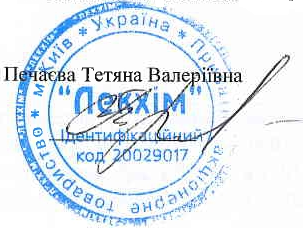 Контактний телефон для зворотного зв’язку по всіх питаннях, які виникатимуть після отримання акціонерами Вимоги: +38 (044) 246 63 09Контактний телефон для зворотного зв’язку по всіх питаннях, які виникатимуть після отримання акціонерами Вимоги: +38 (044) 246 63 09Контактний телефон для зворотного зв’язку по всіх питаннях, які виникатимуть після отримання акціонерами Вимоги: +38 (044) 246 63 09Генеральний директор АТ "Лекхім"Генеральний директор АТ "Лекхім"Генеральний директор АТ "Лекхім"Печаєва Тетяна Валеріївна ______________